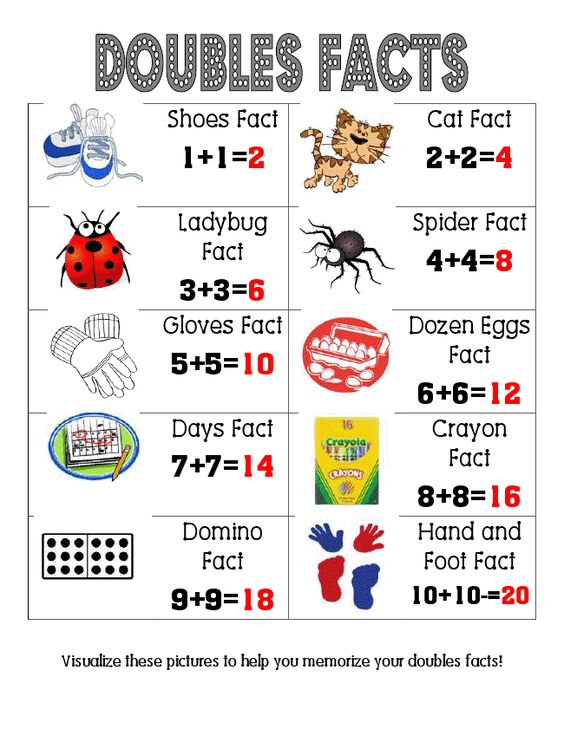 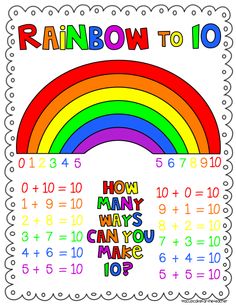 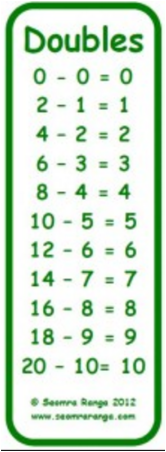 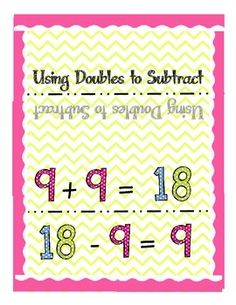 Minus Ten: When you subtract ten from a number the number in the tens spot goes down by 1.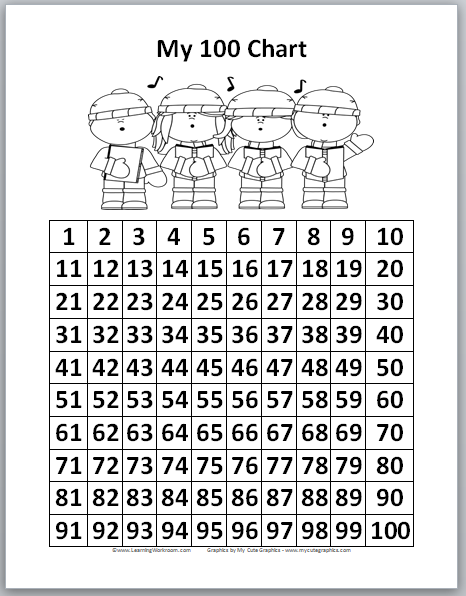 Example: 87-10=77Example: 43-10=33